Инструкция по регистрации и подключению к IV Форуму «Финансовые инструменты для сектора роста» 07.12Для участия в форуме необходимо:Зарегистрироваться на форум: пройти по ссылке для регистрации (https://tppnnov.timepad.ru/event/1817335/) или отсканировать QR-код 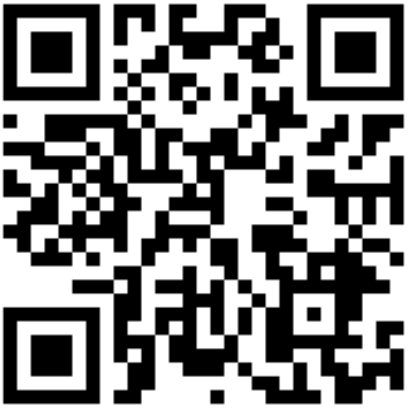 Зайти на сайт сервиса ZOOM либо использовать приложение ZOOM по ссылкам:В поле «Имя» ввести ФИО и название организацииВремя проведения форума с 10:00 до 14:00 МСК. Подключение доступно за 30 минут до начала форума. ВремяМероприятие в рамках форумаСсылка10:00-12:15Общая частьПодключиться к конференции Zoomhttps://us02web.zoom.us/j/82881608405?pwd=NVJSWWhvV2pDa0RkMmZ2U3VoTzhoZz09Идентификатор конференции: 828 8160 8405Код доступа: 155766​12:30-14:30Секция «Лизинг»Подключиться к конференции Zoomhttps://us02web.zoom.us/j/86236668880?pwd=RzBuTXJVeEhGT1pjWEVmK1BlVTZrZz09Идентификатор конференции: 862 3666 8880Код доступа: 41795612:30-14:45Секция «Альтернативные источники финансирования»Подключиться к конференции Zoomhttps://zoom.us/j/91895029576?pwd=L1ZDMWdFK2tZZmZiUHFuK0VmUTY3UT09Идентификатор конференции: 918 9502 9576Код доступа: 250153​